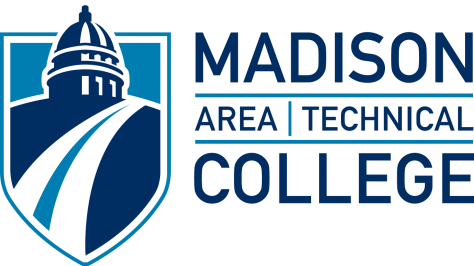 July 29, 2021MEETING NOTICENOTICE IS HEREBY GIVEN that the Madison Area Technical College District Board will meet in executive session at 4:30 p.m. on Wednesday, August 4, 2021, at 1701 Wright Street, Room AB132, in a hybrid format to consider employment, promotion, compensation or performance evaluation data as authorized in Section 19.85 (1) (c), Wis. Stats., and for the purpose of receiving an update on strategy, and terms and conditions, concerning negotiation of the acquisition of real estate as authorized by Section 19.85 (1) (e) Wis. Stats.  The meeting will begin and end in open session.  Members of the public can monitor the open portion of this meeting, both before and after the executive session, by dialing (608) 620-8501 and entering Conference ID 422 676 343# when prompted.NOTICE IS FURTHER HEREBY GIVEN that immediately following executive session, and anticipated no earlier than 4:45 p.m., the Madison Area Technical College District Board will meet in open session, at 1701 Wright Street, Room AB132, in a hybrid format.  Members of the public can monitor the open portion of this meeting, both before and after the executive session, by dialing (608) 620-8501 and entering Conference ID 422 676 343# when prompted.NOTICE IS FURTHER HEREBY GIVEN that the Madison Area Technical College District Board will meet at 5:30 p.m. at 1701 Wright Street, Room D1630B/C, in a hybrid format, to consider the items below.  Members of the public can monitor the meeting by dialing (608) 620-8501 and entering Conference Code 146 372 149# when prompted.  I.	CALL TO ORDERA.	Compliance with Open Meeting Law II.	ROUTINE BUSINESS MATTERS A.	Approval of June 2, 2021, Meeting MinutesIII.	NEW BUSINESSCommunicationsBoard Chair’s ReportFuture Meeting & Event ScheduleStudent Liaison ReportCollege/Campus AnnouncementsPresident’s ReportB.	Action ItemsProposed FY2021-22 Capital Remodel ProjectsCapital Projects BorrowingResolution Authorizing the Issuance of Not to Exceed $3,500,000 General Obligation Promissory Notes, Series 2021-22CResolution Establishing Parameters For the Sale of Not to Exceed $3,500,000 General Obligation Promissory Notes, Series 2021-22C		3.	Consent AgendaQuarterly investment reportQuarterly financial metricsSupplier payments greater than or equal to $2,500 and schedule of checks issued for the period May 16, 2021, through June 15, 2021Request for proposals/request for bids/sole sourcesContracts for services May 2021Employment of personnel Resignations and Separations RetirementsIV.	CALENDAR OF EVENTSBoard MeetingsSeptember 1, 2021October 6, 2021November 3, 2021December 1, 2021Wisconsin Technical College District Boards AssociationOctober 27-30, 2021; Pewaukee (Waukesha County Technical College)January 27-29, 2021; Elkhart Lake (Lakeshore Technical College)Association of Community College TrusteesLeadership Congress – San Diego, California; October 13-16, 2021  V.	ADJOURNcc:	News Media	Madison College Board      	Legal Counsel      	Administrative Staff      	Full-Time Faculty/ESP Local 243	Part-Time Faculty